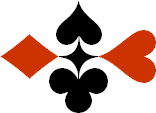 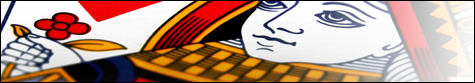 Serie 09 boekje 02 - West opent op 1 niveau Bied beide handen  
© Bridge OfficeAuteur: Thijs Op het Roodt

U bent altijd West en uw partner is Oost.Indien niet anders vermeld passen Noord en Zuid.Is het spelnummer rood dan bent u kwetsbaar.Wanneer oost of west past, is de bieding afgelopen.Na het eerste boekje vonden de cursisten dit zo leuk, dat ik maar de stoute schoenen heb aangetrokken en meerdere van deze boekjes ben gaan schrijven.

Het enthousiasme van de cursisten heeft mij doen besluiten om deze boekjes gratis aan iedereen die ze wil hebben, beschikbaar te stellen.

Ik heb bewust in eerste instantie geen antwoorden bij de boekjes gemaakt. Maar op veler verzoek toch met antwoorden.Ik zou het waarderen, wanneer u mijn copyright zou laten staan.

Mocht u aan of opmerkingen hebben, laat het mij dan weten.Ik wens u veel plezier met deze boekjes.
1♠AB1096Noord

West     OostZuid♠HV83HV83♥AV982Noord

West     OostZuid♥10751075♦B8Noord

West     OostZuid♦H53H53♣9Noord

West     OostZuid♣VB8VB81212111111
Bieding West

Bieding West
Bieding Oost
Bieding Oost
Bieding Oost
11223344556677889910102♠4Noord

West     OostZuid♠VB765VB765♥H65Noord

West     OostZuid♥104104♦A8732Noord

West     OostZuid♦V10V10♣HV94Noord

West     OostZuid♣B875B8751212666
Bieding West

Bieding West
Bieding Oost
Bieding Oost
Bieding Oost
11223344556677889910103♠HV3Noord

West     OostZuid♠1074210742♥AB85Noord

West     OostZuid♥V92V92♦H3Noord

West     OostZuid♦A1084A1084♣ V854Noord

West     OostZuid♣H3H31515999
Bieding West

Bieding West
Bieding Oost
Bieding Oost
Bieding Oost
11223344556677889910104♠VB93Noord

West     OostZuid♠H542H542♥A964Noord

West     OostZuid♥H5H5♦3Noord

West     OostZuid♦1096510965♣AHB5Noord

West     OostZuid♣108210821515666
Bieding West

Bieding West
Bieding Oost
Bieding Oost
Bieding Oost
11223344556677889910105♠6Noord

West     OostZuid♠VB98VB98♥AVB10Noord

West     OostZuid♥8765287652♦HV73Noord

West     OostZuid♦10841084♣HVB9Noord

West     OostZuid♣AA1818777
Bieding West

Bieding West
Bieding Oost
Bieding Oost
Bieding Oost
11223344556677889910106♠HB3Noord

West     OostZuid♠A8A8♥HV952Noord

West     OostZuid♥A4A4♦HNoord

West     OostZuid♦V864V864♣HB54Noord

West     OostZuid♣V10873V108731616121212
Bieding West

Bieding West
Bieding Oost
Bieding Oost
Bieding Oost
11223344556677889910107♠HVB98Noord

West     OostZuid♠10321032♥HB102Noord

West     OostZuid♥AV53AV53♦97Noord

West     OostZuid♦B10862B10862♣A3Noord

West     OostZuid♣551414777
Bieding West

Bieding West
Bieding Oost
Bieding Oost
Bieding Oost
11223344556677889910108♠107Noord

West     OostZuid♠AV98AV98♥H763Noord

West     OostZuid♥44♦AHV2Noord

West     OostZuid♦B63B63♣B108Noord

West     OostZuid♣HV543HV5431313121212
Bieding West

Bieding West
Bieding Oost
Bieding Oost
Bieding Oost
11223344556677889910109♠AH3Noord

West     OostZuid♠B1062B1062♥HB104Noord

West     OostZuid♥973973♦HB6Noord

West     OostZuid♦A973A973♣743Noord

West     OostZuid♣A9A91515999
Bieding West

Bieding West
Bieding Oost
Bieding Oost
Bieding Oost
112233445566778899101010♠ABNoord

West     OostZuid♠1097610976♥A863Noord

West     OostZuid♥HB54HB54♦AB5Noord

West     OostZuid♦4343♣9642Noord

West     OostZuid♣A87A871414888
Bieding West

Bieding West
Bieding Oost
Bieding Oost
Bieding Oost
1122334455667788991010